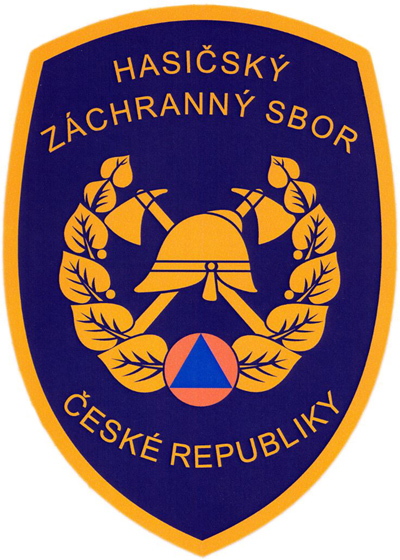 Vyhodnocení evaluačních dotazníků od účastníků vzdělávacích programů „Ochrana člověka za běžných rizik a mimořádných událostí“ pořádaných HZS krajů v kalendářním roce 2018Zpracováno na základě dotazníků, které vyplnili účastníci akreditovaných vzdělávacích programů a MV-GŘ HZS ČR je poskytli zástupci HZS krajů.V závěru roku 2013 byla Ministerstvem školství, mládeže a tělovýchovy udělena Ministerstvu vnitra-generálnímu ředitelství HZS ČR akreditace vzdělávacích programů „Ochrana člověka za běžných rizik a mimořádných událostí (dále jen OČMU)“ pro učitele základních a středních škol. Na základě udělené akreditace mohou HZS krajů připravovat vzdělávací akce (semináře, kurzy) pro učitele a vydávat jim osvědčení o absolvování. Akreditované vzdělávací programy jsou začleněny do systému dalšího vzdělávání pedagogických pracovníků.K dalšímu provádění vzdělávacích programů a vydávání osvědčení o jejich absolvování bylo v listopadu 2016 požádáno o prodloužení akreditace výše uvedených vzdělávacích programů. Akreditace byla udělena pod č. j.: MSMT-32514/2016-1-932. Platnost akreditace byla stanovena do 24. 11. 2019.V souladu s prioritou plánu PVČ na rok 2018 probíhaly v krajích kurzy pro pedagogy základních a středních škol. Prostřednictvím evaluačních dotazníků (formuláře s částmi A i B) bylo zjišťováno hodnocení seminářů, jejich názory na vybrané otázky a další náměty. HZS krajů za rok 2018 celkem vydaly 217 osvědčení o absolvování vzdělávacího programu OČMU pro základní vzdělávání a 19 osvědčení o absolvování vzdělávacího programu OČMU pro střední vzdělávání (přehledová tabulka č. 1). Ve spolupráci s Národním institutem pro další vzdělávání (NIDV) byla vydána osvědčení pro dalších 36 pedagogických pracovníků. Evaluační dotazníky z těchto školení (část B) jsou zahrnuty do celkového vyhodnocení.Návratnost dotazníků u vzdělávacích programů OČMU pro základní a střední vzdělávání činila 230 ks (což je 97,4 %; z 236 vydaných osvědčení). Tabulka č. 1 Vyhodnocení částí A ze všech dotazníkůV níže zobrazených přehledových tabulkách jsou vyhodnoceny odpovědi z odevzdaných dotazníků ze seminářů určených pro základní vzdělávání, a to za část A.K vyhodnocení bylo vzato 230 dotazníků (což představuje 97,4 % z celkového počtu 236 účastníků, jimž bylo HZS kraje vydáno osvědčení).Zastoupení respondentů dle úrovně vzděláváníGraf č. 1Graf č. 2Pro následující tabulky (3A až 7A) platí bodové hodnocení, kde 5 je nejvíce, tedy maximálně kladné hodnocení, 1 nejméně – záporné hodnocení.Z grafického vyjádření je zřejmé, že převážná většina dotazovaných pedagogů (82,6%) působí v oblasti základního vzdělávání, téměř 8% jsou zastoupeni středoškolští pedagogové a 4,4 % kantorů se účastní předškolního vzdělávání. Dále se školení OČMU zúčastnili zástupci MěÚ z odboru školství a učitelé ze speciálních praktických škol (5,2%).Z hlediska délky pedagogické praxe je výrazně zastoupena skupina pedagogů s délkou praxe větší než 20 let (40%), následovaná skupinou s délkou praxe 11 až 20 let (30 %) a dále sestupně skupina s délkou praxe 6 až 10 let (15 %), s délkou praxe 2 až 5 let (13 %) a skupina učitelů s praxí do 1 roku byla zastoupena nejméně (2 %). Stejně jako v předchozích letech, byla i v roce 2018 vysoce hodnocena úroveň vzdělávacího programu OČMU, co se týče připravenosti, odbornosti a prezentačních dovedností lektorů HZS, a to napříč všemi kraji, které se podílely na školení pedagogů. Následuje výběr z komentářů, k nimž byli účastníci vyzváni v závěru části A dotazníků („Místo pro Váš komentář: doporučení ke zlepšení, stížnost na nedostatky; co se Vám líbilo; co Vás naopak nezaujalo; co navrhujete doplnit, vylepšit“):Více času na téma, které se týká evakuace ve škole.Praktické záležitosti reflektující nutnost zlepšit stávající praxi upřednostňovat teorii.Mnoho materiálů je vypracováno pro ZŠ a pro SŠ mnohá témata chybí.Skvělá praktická ukázka hašení pomocí PHP, možná více praktických ukázek.Děkuji za možnost zúčastnit se.Málo času, mnoho informací.Ze semináře vyplynulo, že nemá nikdo (naštěstí) zkušenost s použitím PHP – i když chápu, že je to o penězích, jen myšlenka, která nevím jak moc je realizovatelná.Líbila se mi praktická ukázka hašení pomocí PHP.Děkuji za podnětné materiály do výuky. Vědomostní minimum bylo dost obecné.Jsem velmi ráda za poskytnuté materiály, které můžu využít ve vyučování, předat kolegům.Perfektní přehled materiálů, odkazy, využití do vyučovacích hodin. Velice oceňuji přístup lektorů a ochotu zodpovědět každý dotaz.Vynikající organizační zajištění, příprava materiálů. Nezaujala mě přednáška „vědomostní minimum“. Nejpřínosnější pro mě byla1. část – materiály pro výuku a „požární prevence“, důležitý je přístup lektora (aby zaujal, uváděl vlastní příklady z praxe, apod.).Vše bylo vynikající, přínosné, inspirativní.Hodně příkladů a ukázek z praxe – výborné. Líbila se mi prezentace lektora, byla věcná, vázaná, interaktivní.Celé školení bylo velice přínosné. Ideální by byla výuka i v kooperaci s rodiči.Více prostoru pro prezentaci o psychologické podpoře. Téma je dostatečně zpracováno i prezentováno. Řada věcí využitelných pro školní praxi, časová dotace – raději delší. Děkuji, skvělá organizace, zajištění zázemí. Ohromně přínosné! Jeden z nejlépe vedených a zorganizovaných seminářů, které jsem zažila jako pedagog s více než dvacetiletou praxí.Děkuji za odborně vedený a velmi užitečný seminář s příjemným zázemím.Úžasné! Velmi přínosný seminář, spousta informací, velmi milé a odborné chování. Výborně a smysluplně strávený čas. Výborná práce lektorů. Jen tak dále! Děkuji!!! Přínos pro práci s dětmi. Získání nových poznatků z oblasti psychologické pomoci – super. Velmi přínosné školení, děkuji.Více praktických informací k povodním.Děkuji za připomenutí důležitých informací.Byly probrány všechny hlavní situace, v kterých může jít o život a jak jim předejít, popř. se v nich co nejefektivněji chovat.Velice pěkné, poučné.Zahrnout do školení i dopravu.Prošla jsem během posledního půlroku kurzem Hasík.cz, opakování je matkou moudrosti, ale spoustu věcí už jsem znala. Něco bych vynechala – např. povodně mi přijdou zbytečné.Líbí se mi propojení s praxí, viz možnost vyzkoušení si PHP.Potřebovala bych více praktických ukázek pro děti (na živo), nějaké lektory pro školy.Přínosná a perfektně zorganizovaná akce, umožněno navštívit prostory, do kterých bych se neměla možnost běžně podívat. Vyhodnocení částí B ze všech dotazníkůSouhrnné vyhodnocení dotazníků ze seminářů určených pro základní vzdělávání, a to za část B je uvedeno v následujících tabulkách.K vyhodnocení bylo vzato 230 dotazníků, které vyplnili účastníci školení pořádaných HZS krajů a 36 dotazníků vzniklých ve spolupráci s NIDV, celkem 266 dotazníků.Všech 266 pedagogů vnímá průpravu z oblasti OČMU za potřebnou. 100% kladná odpověď na první otázku dotazníku z části B potvrzuje, že pedagogové jsou stejně jako v předchozích letech přesvědčeni o důležitosti znalostí a vědomostí z problematiky ochrany člověka za běžných rizik a mimořádných událostí a její nezastupitelné roli nejen ve výuce na školách, ale i v životě.Odpověď ANOŽáci příliš riskují, neuvědomují si riziko.Je lépe, aby už mladí lidé věděli, jak se zachovat při mimořádných událostech, teroristickém útoku, dopravní nehodě, únicích NL i při požáru, zlepší se tak povědomí veřejnosti.Děti mají absolutní neznalost při první pomoci.Ano, je to velmi důležité (2x).Seznámení se s různými situacemi a praktické rady a nácviky – zaumatizování jednání.Aby nepanikařili, když se něco stane, aby uměli pomoci (mám zkušenosti, že civí).Rozhodně, ale je třeba i praxe.Ano, pro lepší orientaci v životních situacích.Snažím se v rámci hodin chemie, ale chtělo by to pro lepší osvojení další předmět (ale to vy asi nevyřešíte).Mělo by to být součástí výuky.Velmi a nejvíce formou praktických programů, např. Hasík.cz.Graf č. 3Odpověď ANO Stále je co zlepšovat, hlavně nikdy nezaspat.Částečně, mohla by se zlepšit.Snažíme se, ale dostatečná není nikdy.Záleží na vedení školy a pedagogickém sboru.Ano, častečně, účastníme se dnů bezpečnosti.Přiměřeně věku ano.Záleží na škole, jak k tomu přistoupí. (2x)Zejména na I. stupni se tomu kolegyně hodně věnují.V rámci výuky různých předmětů, projektové dny, akce HZS a dalších organizací.Po tomto semináři vím, že se dá pořád něco vylepšovat.Každoročně projekt „Zvládnu to“, pro celou ZŠ, výuku máme zakomponovánu, můžeme jen vylepšovat, proto moje účast zde.Ano, ale chybí nám systém (vnitřní školní) v zařazení do výuky.Máme celoškolní projekt.Probíhají besedy s hasiči, MP, PČR.MŠMT by se také mohlo více angažovat.Individuálně, podle typu učitele.Ano, snažíme se.Ano, ale informace jsou rozkouskované v různých předmětech.Odpověď NE Bohužel není příliš prostor ve výuce, alespoň v rámci projektových dnů.Je pro ni málo prostoru a výklad jsme nuceni vtěsnávat do jiných hodin. (2x)Témata jsou rozprostřena do různých předmětů, chybí mi systematičnost, návaznost a praktické dovednosti žáků.Nesystémovost.Nedostatek času, nedostatečné proškolení pedagogů.Chtělo by to více praktického nácviku.V rámci kroužku mladého záchranáře je průprava celkem uspokojivá, bohužel všeobecně jen částečně.Dolaďujeme ještě propracovanost a systematičnost.Uvítala bych možnost více praktického nácviku s žáky. (2x)Jen v průřezových tématech, skvělý je den s HZS v Přešticích.Je prostor pro zlepšení. (2x)Ne, přestože má svou roli ve výuce.Hodně teorie, málo praktických nácviků.Chybí odborná znalost a pravidelné fixování chování při těchto událostech.Téma by se všeobecně mělo více učit a seznamovat se s problematikou např. teroristických útoků.Záleží na dané škole, jak má témata začleněná do ŠVP a na přístupu učitele.Samotní učitelé by se tomu měli věnovat více.Graf č. 4Mezi učiteli, účastníky vzdělávacích seminářů, převažuje dvou třetinový názor, že stávající rozmístění témat ochrany člověka za běžných rizik a mimořádných událostí je přehledné. Přesto se ozývají hlasy zbývající třetiny, které odkazují na nedostatečnou časovou dotaci ke kvalitnímu věnování se předmětné problematice.Odpověď ANOMáme vytvořené vlastní ŠVP.Ano, pokud se dobře orientujete v RVP a ŠVP.Ale samostatný předmět by byl přehlednější.V rámci prvouky a přírodovědy ano.Je to přehledné a provázané do jednotlivých předmětů, i ve ŠD máme dopravní výchovu, zdravovědu a projekt Branné výchovy, kde se učí o rizicích v běžném životě i při MU.Odpověď NECelé RVP je nepřehledné.Každá škola si dělá, co chce.Zasazuji toto téma do hodin Čj. Není přesně stanoveno, nejlépe dopravní výchova, ostatní složky nedostatečně.Chybí provázanost mezi jednotlivými vyučovanými předměty a systematický přístup k této problematice v praxi.Donedávna jsem vůbec netušila…Zařazení v různých vzdělávacích oblastech.Graf č. 5Z grafu č. 5 je patrné, že dvě třetiny respondentů by uvítaly vytvoření samostatného předmětu, jehož obsahem by byly problematiky ochrany člověka za běžných rizik a mimořádných událostí. Zájem pedagogů o tento předmět je statisticky nejvyšší od roku 2014. V letech 2014 a 2015 nebyl velký rozdíl mezi zastánci nového předmětu a těmi, kteří byli proti jeho zavedení. V roce 2016 převyšoval názor na nezavádění nového předmětu, a to 61% ze všech dotázaných. V roce 2017 se křivka opět vrátila k výchozím hodnotám z let 2014 a 2015. Rozdíl hodnot v roce 2016 může vycházet i z malého počtu respondentů, kterých bylo 106, oproti letem 2014 (485 respondentů), 2015 (228 respondentů), 2017 (177 respondentů) a 2018 (266 respondentů). V roce 2018 je zřetelně převažuje zájem pedagogů o zavedení předmětu.Reakce respondentů na otázku dotazníku 4B: „Uvítali byste samostatný předmět, jehož obsahem by byly problematiky ochrany člověka za běžných rizik a mimořádných událostí, dopravní výchovy, první pomoci a přípravy občanů k obraně státu?Odpověď ANOurčitě, vzhledem ke vzrůstající složitosti současné doby.Zrušit předmět Výchova ke zdraví a zavést předmět Příprava obyvatel.Ano, ale nenavyšovat hodinovou dotaci, zařadit například místo PČ pracovní činnost (od vyšších ročníků).Možné vypustit buď jednu hodinu PČ nebo VV a nahradit tímto předmětem, pro žáky je toto téma důležitější.Ano, v případě, že by existovaly i aprobace na tento předmět.V případě navýšení počtu hodin v týdnu ano, jinak už není prostor (učíme 2 hodiny pracovní činnosti a robotiky).Musí být zajištěn personál a peníze, nejen předmět.Zatím si myslím, že je to nereálné.Otázka počtu dotace vyučovacích hodin v ročníku, otázka uplatnění vyučujícího tohoto samostatného předmětu (úvazek) na škole.Bylo by to hodně problematické na organizaci výuky a byl by to málo-úvazkový předmět.Ano, pro ucelenost informací.Rizika příliš neubývají, přivítal bych praktické nácviky rizik stávajících i nových – útočníci, střelci, apod.Určitě ano, bylo by ho možné zařadit do předmětu Výchova pro život.Musí k tomu být proškolený profesionál.Ano, včetně nácviků s odborníky IZS.Máme povinně volitelný předmět Branná výchova.Ano, od II. stupně ZŠ. (2x)Bohužel je to asi pro odborné SŠ nerealizovatelné.Myslím, že plnohodnotná náhrada předmětu „Branná výchova“ je na místě a v současné době je aktuální.Ano, na ZŠ.Plus topografie.Ano, ale děti již teď mají příliš mnoho vyučovacích hodin.Ano, je potřeba stále více…Bylo by to žádoucí, problémem je vysoký počet hodin stávajících.K tomu bych přidala Rodinnou výchovu, Péči o dítě.Ve spojení s Výchovou k občanství a Výchovou ke zdraví.Rozhodně ano, bývalá Branná výchova.Zcela určitě.Byl by jistě lepší – informace by byly ucelené a přehlednější.Problém bude s časovou dotací.Na naší ZŠ máme samostatný volitelný předmět OČMU v 6. a 7. ročníku.Odpověď NEPropojení výuky v jiných předmětech s projektovou výukou je dostatečná.Spíše formou přednášek, ne formou předmětu.Samostatný předmět ne, ale besedy, workshopy lidí z těchto oborů – hasiči, dopravní policie, zdravotníci – mají více zkušeností a bylo by to pestřejší, zajímavější a praktičtější pro žáky.Tyto informace zařazujeme do všech předmětů.U nás máme předmět motorová vozidla (dopravní výchova, první pomoc).Spíše projektové dny; - téma je zařazeno v různých předmětech + jiný výklad, jiný přístup, jiné téma (Z – zemětřesení, CH – chem. látky).Lepší jsou projektové dny vedené odborníky na ZŠ a SŠ, jako předmět je toto nerealizovatelné.Na střední škole asi ne. Spíš vybrat nejdůležitější témata a na stálo je zařadit do různých předmětů.Už tak mají žáci dost dlouhé vyučování.Uvítala bych návštěvy odborníků ne škole, pravidelnou spolupráci.Prolíná se tématikou napříč předměty.Spíše projektové dny apod.Dostačuje zařazení do předmětů a mezipředmětových vztahů, hodina samostatně by byla náročná, protože dispozibilní dotace je plně využita na posílení hlavních předmětů a chyběla by námMožná víc zařadit do předmětů Občanská výchova, Prvouka, …V současné době jde tato problematika napříč předměty, což je dostačující.Zapracovat do učiva příslušných odborných i obecných předmětů.Tato témata jsou probírána v ostatních předmětech.Mělo by se to prolínat více předměty.Na I. stupni ZŠ ne, témata jsou v jiných předmětech.ZávěrPorovnání uskutečněných kurzů a vydaných osvědčení z let 2014 až 2018V roce 2014 se uskutečnilo 28 seminářů, v roce 2015 se uskutečnilo 12, v roce 2016 nejméně, celkem 8 seminářů a v roce 2017 se počet podařilo navýšit na 13 seminářů a více než dvojnásobné množství vyškolených pedagogů, oproti loňskému roku.V roce 2018 proběhlo 12 seminářů pro pedagogy základních škol a 2 pro pedagogy středních škol. Ačkoli byl počet seminářů nižší než v roce předchozím, počet přihlášených účastníků se zvýšil (viz tabulky č. 2 a 3).Tabulka č. 2Počet osvědčení OČMU vydaných HZS v letech 2014 - 2018	Graf č. 6Tabulka č. 3Vývoj postoje k zavedení samostatného předmětu v OČMUGraf č. 7Na grafu č. 7 je znázorněn vývoj postoje k zavedení samostatného předmětu, jehož obsahem by byla problematika ochrany člověka za běžných rizik a mimořádných událostí, dopravní výchovy, první pomoci a přípravy občanů k ochraně státu. V letech 2014 a 2015 nebyl velký rozdíl mezi zastánci nového předmětu a těmi, kteří byli proti jeho zavedení. V roce 2016 převyšoval názor na nezavádění nového předmětu, a to 61% ze všech dotázaných. Rozdíl hodnot v roce 2016 může vycházet i z malého počtu respondentů, kterých bylo 106, oproti roku 2014 (298 respondentů), 2015 (228 respondentů) a 2017 (177 respondentů). V roce 2017 se křivka opět vrátila k výchozím hodnotám z let 2014 a 2015, kdy se respondenti opět přiklánějí k zavedení samostatného předmětu s obsahem problematiky OČMU.  Tento trend pokračuje i v roce 2018, kdy se k zavedení samostatného předmětu OČMU přiklání více než dvě třetiny pedagogických pracovníků (67%).  Z evaluačních dotazníků nadále vyplývá, že délka praxe nerozhoduje v názoru na zavedení samostatného předmětu, je však nutné vzít v úvahu, že většinu respondentů tvoří zkušení učitelé s délkou praxe více než 10 let (30%) a délkou praxe více než 20let (40%). Celkový přehled odpovědí je uveden pod vyhodnocením otázky 4 dotazníku části B.Neopominutelným faktem, který má nezanedbatelný vliv na celkové výsledky, je výborná příprava a erudovanost vyučujících z jednotlivých HZS krajů, což je mnohými pedagogy v celkových hodnoceních zmiňováno a oceňováno.Celkový počet osvědčení vydaných HZS krajůCelkový počet osvědčení vydaných HZS krajůOČMU pro základní vzděláváníOČMU pro střední vzdělávání217191AV současné době působím převážně:V současné době působím převážně:V současné době působím převážně:V současné době působím převážně:V současné době působím převážně:1Av předškolním vzdělávánív základním vzděláváníve středoškolském vzděláváníjindePoznámka1A10 ×190 ×18 ×12 ×**zástupci MěÚ (odbor školství)2304,4 %82,6 %7,8 %5,2%-2ASouhrnná délka mé pedagogické praxe je:Souhrnná délka mé pedagogické praxe je:Souhrnná délka mé pedagogické praxe je:Souhrnná délka mé pedagogické praxe je:Souhrnná délka mé pedagogické praxe je:Souhrnná délka mé pedagogické praxe je:2A0 – 1 rok2 – 5 let6 – 10 let11 – 20 letvíce než 20 letPoznámka2A5 ×31 ×34 ×68 ×92 ×-2302 %13 %14 %30 %40 %-3APřínos získaných poznatků pro moji praxi, profesní rozvoj:Přínos získaných poznatků pro moji praxi, profesní rozvoj:Přínos získaných poznatků pro moji praxi, profesní rozvoj:Přínos získaných poznatků pro moji praxi, profesní rozvoj:Přínos získaných poznatků pro moji praxi, profesní rozvoj:Přínos získaných poznatků pro moji praxi, profesní rozvoj:3A12345Poznámka3A0 ×1 ×11 ×59 ×159 ×-2300 %0,4 %4,8 %25,6 %69,2 %-4AOdborná úroveň lektora:Odborná úroveň lektora:Odborná úroveň lektora:Odborná úroveň lektora:Odborná úroveň lektora:Odborná úroveň lektora:4A12345Poznámka4A0 ×0 ×0 x14 ×216 ×-2300%0 %0%6 %94 %-5APrezentační dovednosti lektora:Prezentační dovednosti lektora:Prezentační dovednosti lektora:Prezentační dovednosti lektora:Prezentační dovednosti lektora:Prezentační dovednosti lektora:5A12345Poznámka5A0 ×0 ×3 x31 ×196 ×-2300 %0 %1,3 %13,5 %85,2 %-6AOrganizační zajištění akce:Organizační zajištění akce:Organizační zajištění akce:Organizační zajištění akce:Organizační zajištění akce:6A123456A0 ×0 ×1 ×13 ×216 ×230 0%0 %0,4 %5,6 %94 %7AVaše osobní souhrnné zhodnocení akce:Vaše osobní souhrnné zhodnocení akce:Vaše osobní souhrnné zhodnocení akce:Vaše osobní souhrnné zhodnocení akce:Vaše osobní souhrnné zhodnocení akce:Vaše osobní souhrnné zhodnocení akce:7A12345Poznámka7A0 ×0 x1 x25 x204 ×-2300 %0 %0,4 %10,9 %88,7 %-1BJe podle Vás důležité, aby žáci ve škole získali průpravu v oblasti ochrany člověka za běžných rizik a mimořádných událostí?Je podle Vás důležité, aby žáci ve škole získali průpravu v oblasti ochrany člověka za běžných rizik a mimořádných událostí?Je podle Vás důležité, aby žáci ve škole získali průpravu v oblasti ochrany člověka za běžných rizik a mimořádných událostí?1BANONEPoznámky1B266 ×-Varianta ANO: 	100 % (266 × Ano z 266 odpovědí)Varianta ANO: 	100 % (266 × Ano z 266 odpovědí)Varianta ANO: 	100 % (266 × Ano z 266 odpovědí)2BJe podle Vás v současné době průprava ve škole z oblasti ochrany člověka za běžných rizik a mimořádných událostí dostatečná?Je podle Vás v současné době průprava ve škole z oblasti ochrany člověka za běžných rizik a mimořádných událostí dostatečná?Je podle Vás v současné době průprava ve škole z oblasti ochrany člověka za běžných rizik a mimořádných událostí dostatečná?2BANONEPoznámky2B126 ×138 2 × odpověď „Nevím“Varianta ANO: 	48 % (126 × Ano z celkových 264 odpovědí)Varianta ANO: 	48 % (126 × Ano z celkových 264 odpovědí)Varianta ANO: 	48 % (126 × Ano z celkových 264 odpovědí)3BJe rozmístění témat ochrany člověka za běžných rizik a mimořádných událostí ve stávajících rámcových vzdělávacích programech přehledné?Je rozmístění témat ochrany člověka za běžných rizik a mimořádných událostí ve stávajících rámcových vzdělávacích programech přehledné?Je rozmístění témat ochrany člověka za běžných rizik a mimořádných událostí ve stávajících rámcových vzdělávacích programech přehledné?3BANONEPoznámky3B161 ×94 ×11 x odpověď „nevím“ nebo „nemohu posoudit“Varianta ANO: 	63 % (161 × Ano z celkových 255 odpovědí)Varianta ANO: 	63 % (161 × Ano z celkových 255 odpovědí)Varianta ANO: 	63 % (161 × Ano z celkových 255 odpovědí)4BUvítali byste samostatný předmět, jehož obsahem by byly problematiky ochrany člověka za běžných rizik a mimořádných událostí, dopravní výchovy, první pomoci a přípravy občanů k obraně státu?Uvítali byste samostatný předmět, jehož obsahem by byly problematiky ochrany člověka za běžných rizik a mimořádných událostí, dopravní výchovy, první pomoci a přípravy občanů k obraně státu?Uvítali byste samostatný předmět, jehož obsahem by byly problematiky ochrany člověka za běžných rizik a mimořádných událostí, dopravní výchovy, první pomoci a přípravy občanů k obraně státu?4BANONEPoznámky4B174 ×87 ×5 × odpověď „Nevím“Varianta ANO: 67 % (174 × Ano z celkových 261 odpovědí)Varianta ANO: 67 % (174 × Ano z celkových 261 odpovědí)Varianta ANO: 67 % (174 × Ano z celkových 261 odpovědí)Semináře organizovanépro pedagogy na vzdělávací úrovnipro pedagogy na vzdělávací úrovnipro pedagogy na vzdělávací úrovnipro pedagogy na vzdělávací úrovnipro pedagogy na vzdělávací úrovnipro pedagogy na vzdělávací úrovnipro pedagogy na vzdělávací úrovnipro pedagogy na vzdělávací úrovnipro pedagogy na vzdělávací úrovnipro pedagogy na vzdělávací úrovniSemináře organizovanézákladní školazákladní školazákladní školazákladní školazákladní školastřední školastřední školastřední školastřední školastřední školaSemináře organizované2014201520162017201820142015201620172018HZS kraje28128131210122Celkový počet osvědčení vydaných HZS krajůCelkový počet osvědčení vydaných HZS krajůCelkový počet osvědčení vydaných HZS krajůCelkový počet osvědčení vydaných HZS krajůCelkový počet osvědčení vydaných HZS krajůCelkový počet osvědčení vydaných HZS krajůCelkový počet osvědčení vydaných HZS krajůCelkový počet osvědčení vydaných HZS krajůCelkový počet osvědčení vydaných HZS krajůCelkový počet osvědčení vydaných HZS krajůOČMU pro základní vzděláváníOČMU pro základní vzděláváníOČMU pro základní vzděláváníOČMU pro základní vzděláváníOČMU pro základní vzděláváníOČMU pro střední vzděláváníOČMU pro střední vzděláváníOČMU pro střední vzděláváníOČMU pro střední vzděláváníOČMU pro střední vzdělávání20142015201620172018201420152016201720184852021312072177011519